Anlage 2/2016	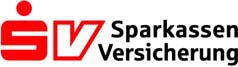 SV SparkassenVersicherung Feuerwehrförderung/WIND/Sonderaufgaben (GI5) Tanja MüllerPostfach 10 32 6734032 KasselBestätigung Löschübungen 2016Die Feuerwehr aus	 					PLZ			Orthat am 				bei/m				Datum			Einrichtung/Veranstaltungmit						Personeneine Löschübung durchgeführt.FeuerlöschtrainerAdresse (zum Ausfüllen beim Zeilenwechsel bitte Großschreibetaste/Shift und Return/Enter-Taste benutzen)Der Pauschalbetrag der SV SparkassenVersicherung ist an:Kontoinhaber		BankinstitutPLZ, Ort		IBANzu überweisen. Der Kontoinhaber muß berechtigt sein, eine Spendenbescheinigung nach § 10b EStG ausstellen zu können. Sie ist unmittelbar nach Zahlungseingang dem o. g. Fachbereich der SV vorzulegen.Für die Richtigkeit:Ort, DatumAnsprechpartner		Telefon-Nr.		Fax-Nr.E-Mail-AdresseFeuerwehrförderung/WIND/Sonderaufgaben (GI5) Tanja Müller, Tel: 0561 7889-46321, E-Mail: tanja.mueller@sparkassenversicherung.de, Fax: 0561 7889-46833